Для формирования документа об образовании нужно зайти в модуль «Учет успеваемости студентов» → «Операции» → «Пакетное формирование документов об образовании» 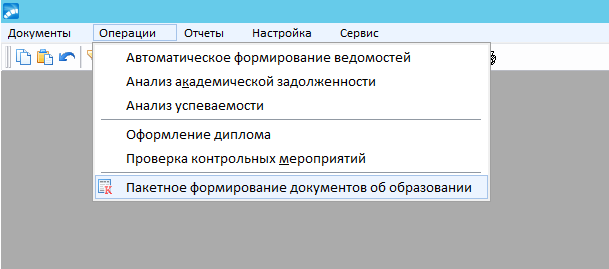 В открывшемся окне установить соответствующие фильтры: факультет, группа и тд.Нажать «Продолжить»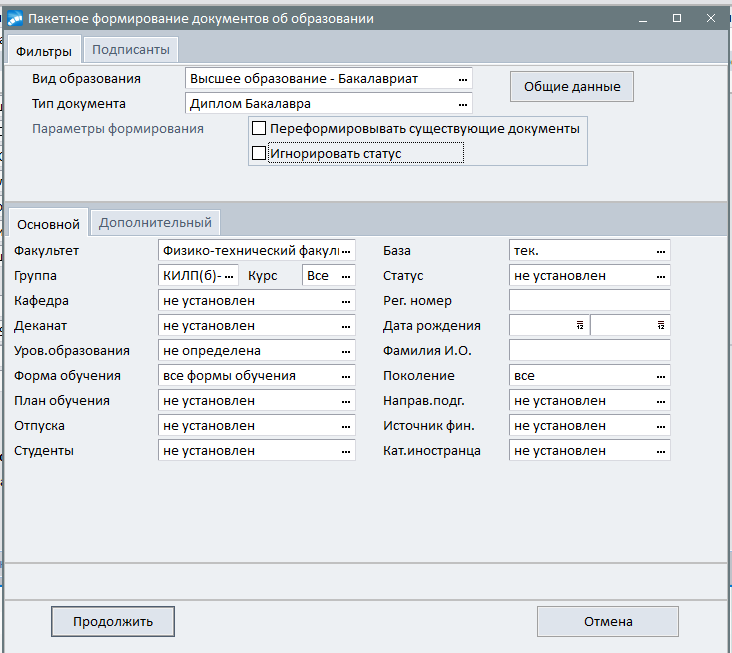 Появиться протокол ошибок о создании записи об образовании, закройте его.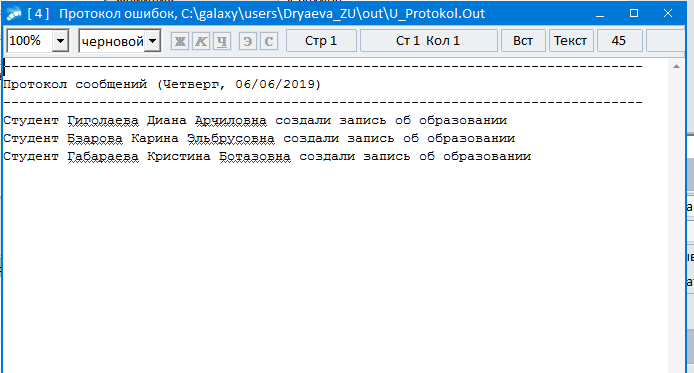 Зайдите «Документы» → «Документы об образовании»: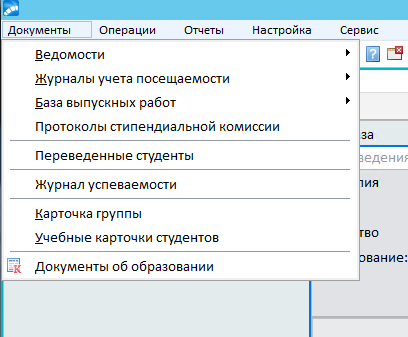 Установите фильтры (факультет, год окончания):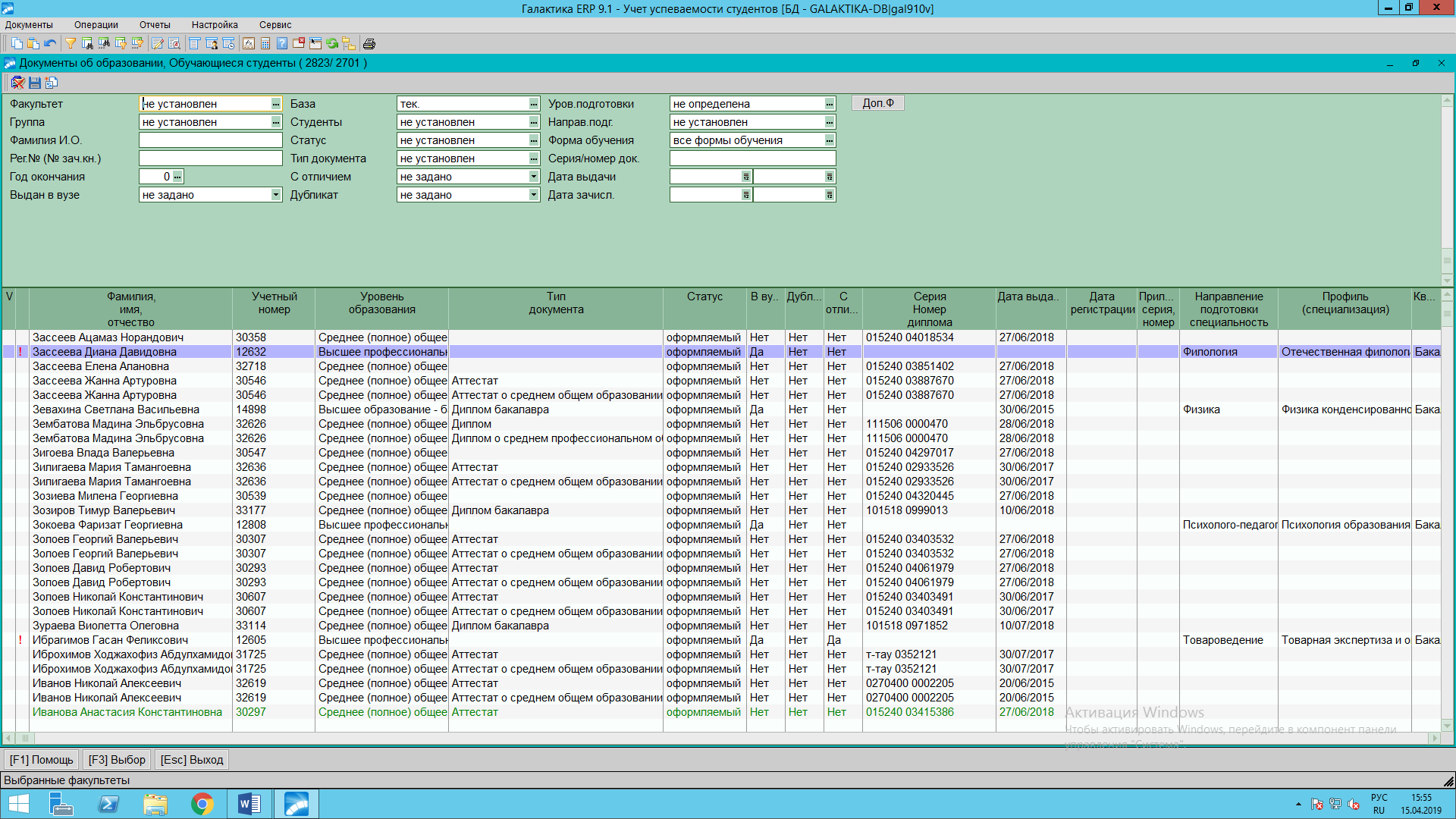 Пример с физико-техническим факультетом, выбрать студента: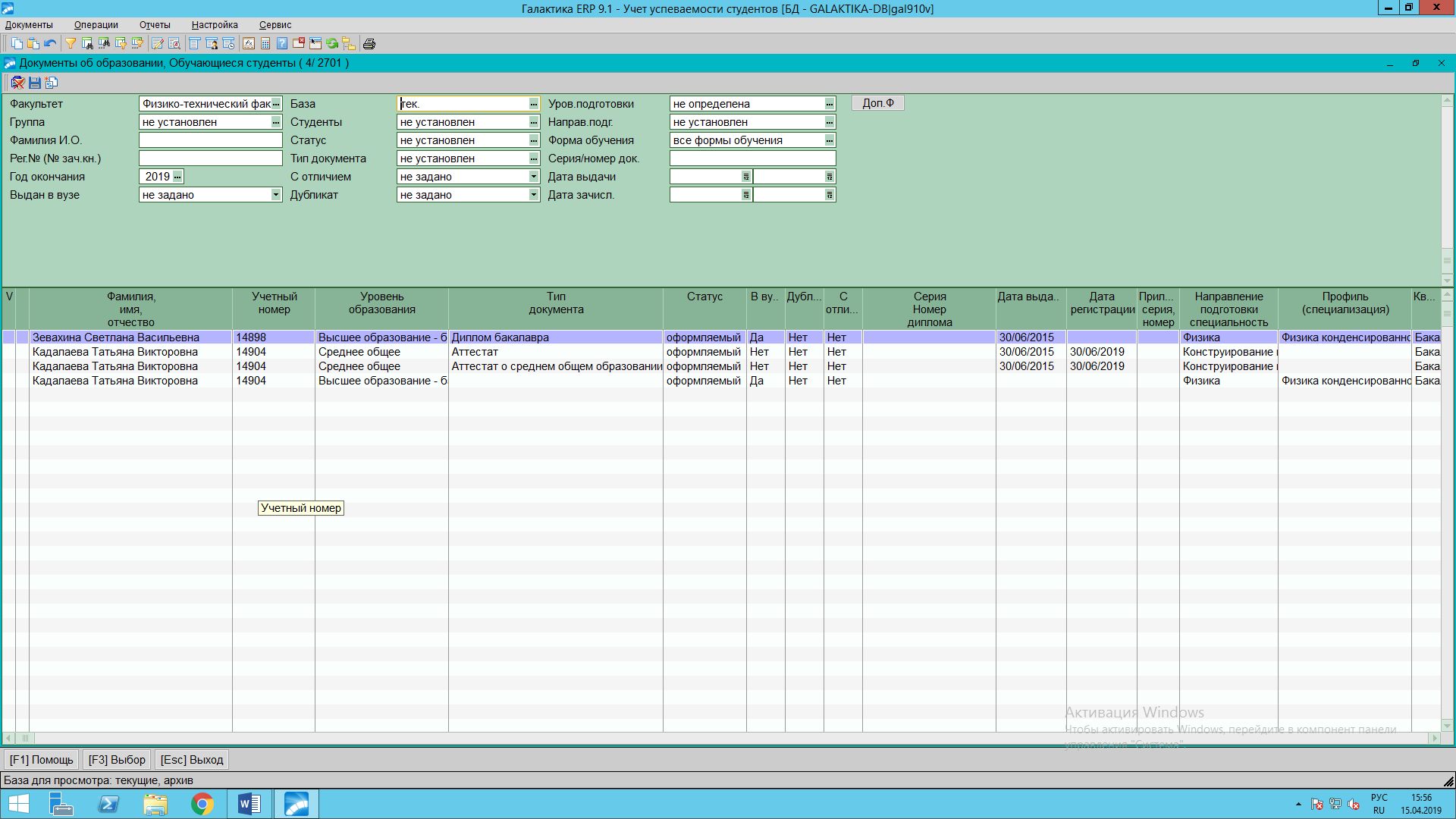 Заполняем карточку: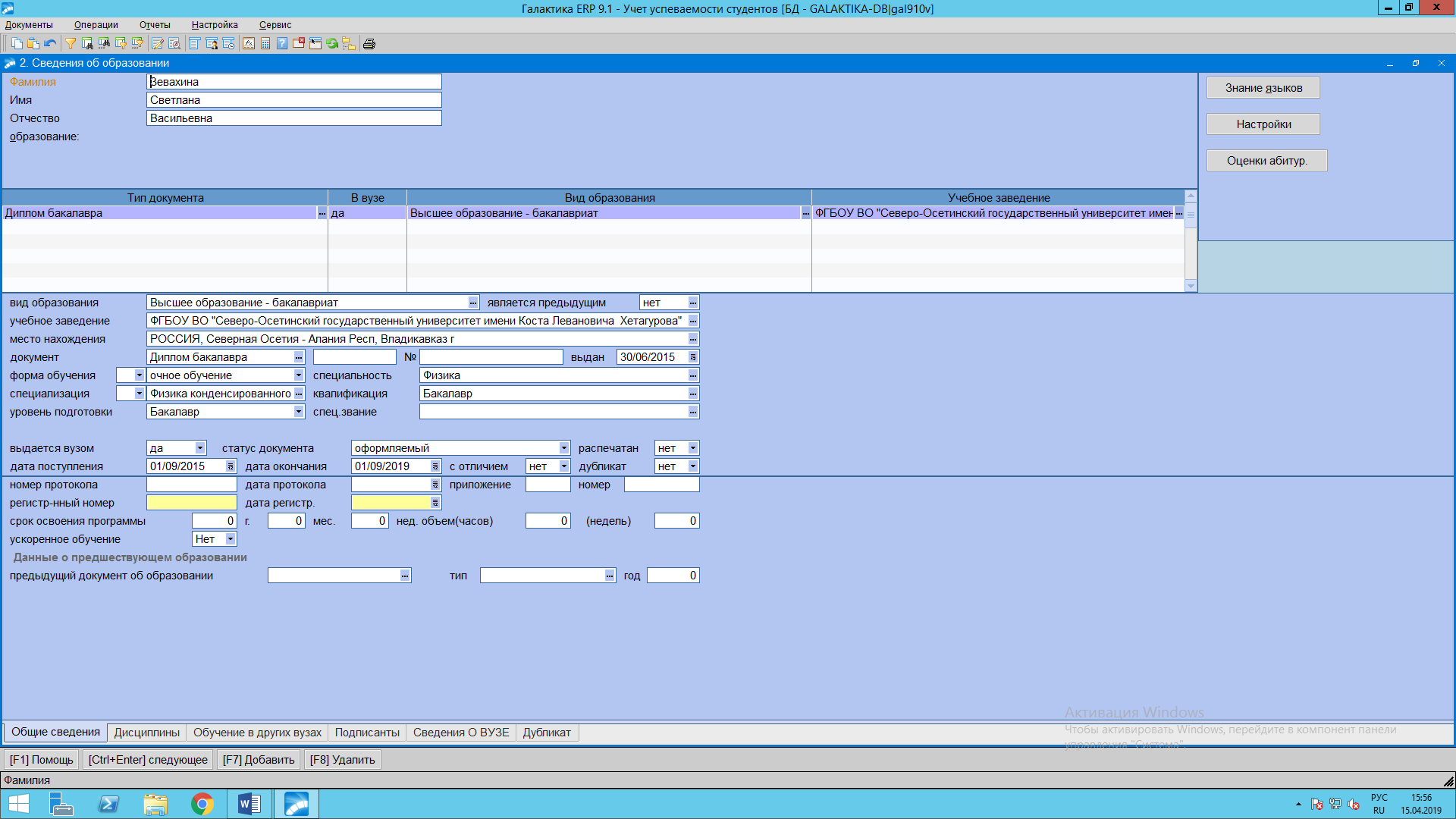 В блоке «Тип документа» нажимаем F7 и создаем новый тип документа (Аттестат о среднее общем образовании):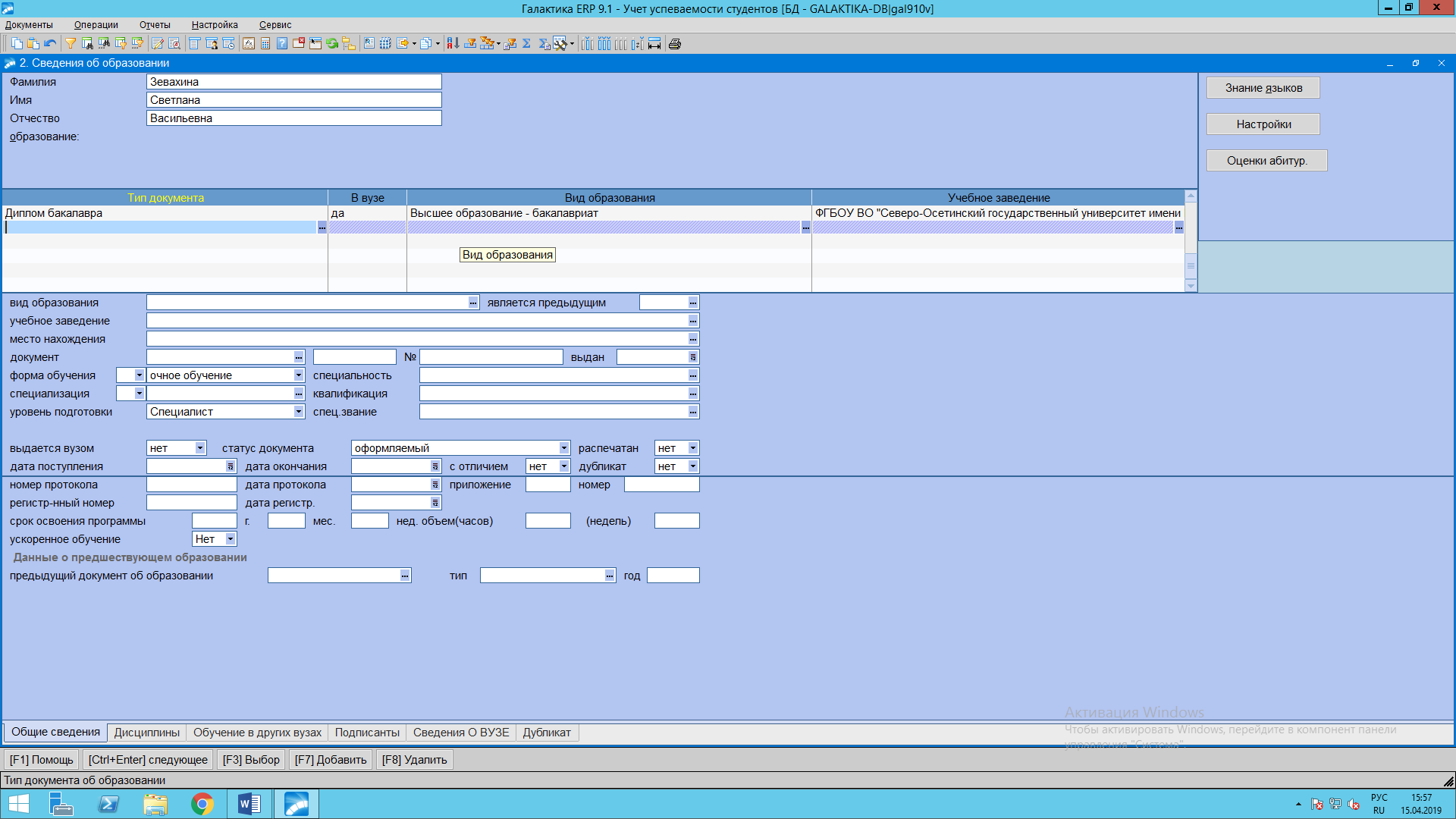 Заполняем данные с аттестата: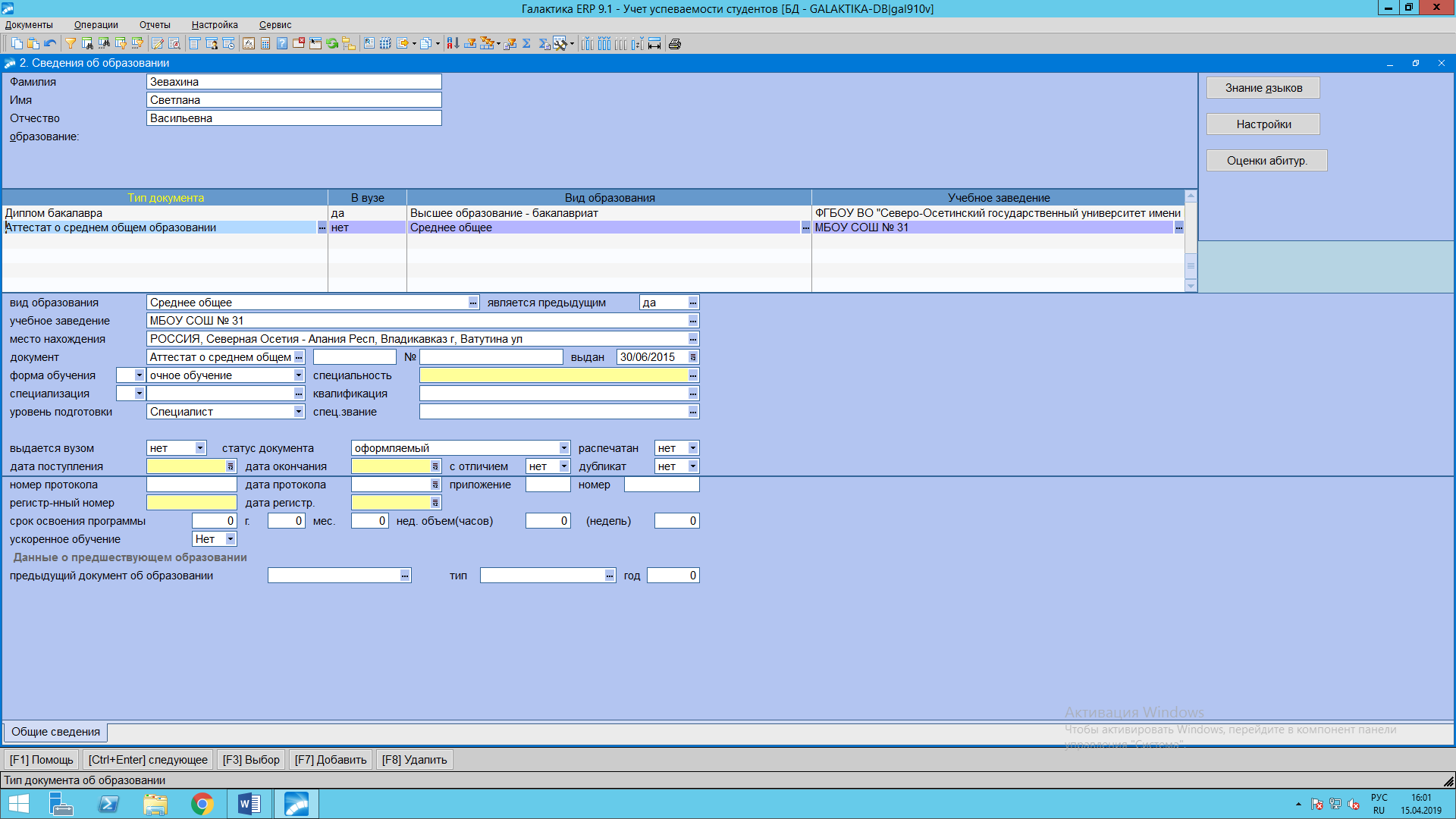 Возвращаемся в «Диплом бакалавра» и в «Предыдущий диплом об образовании» ставим ссылку на «Аттестат о среднее общем образовании»: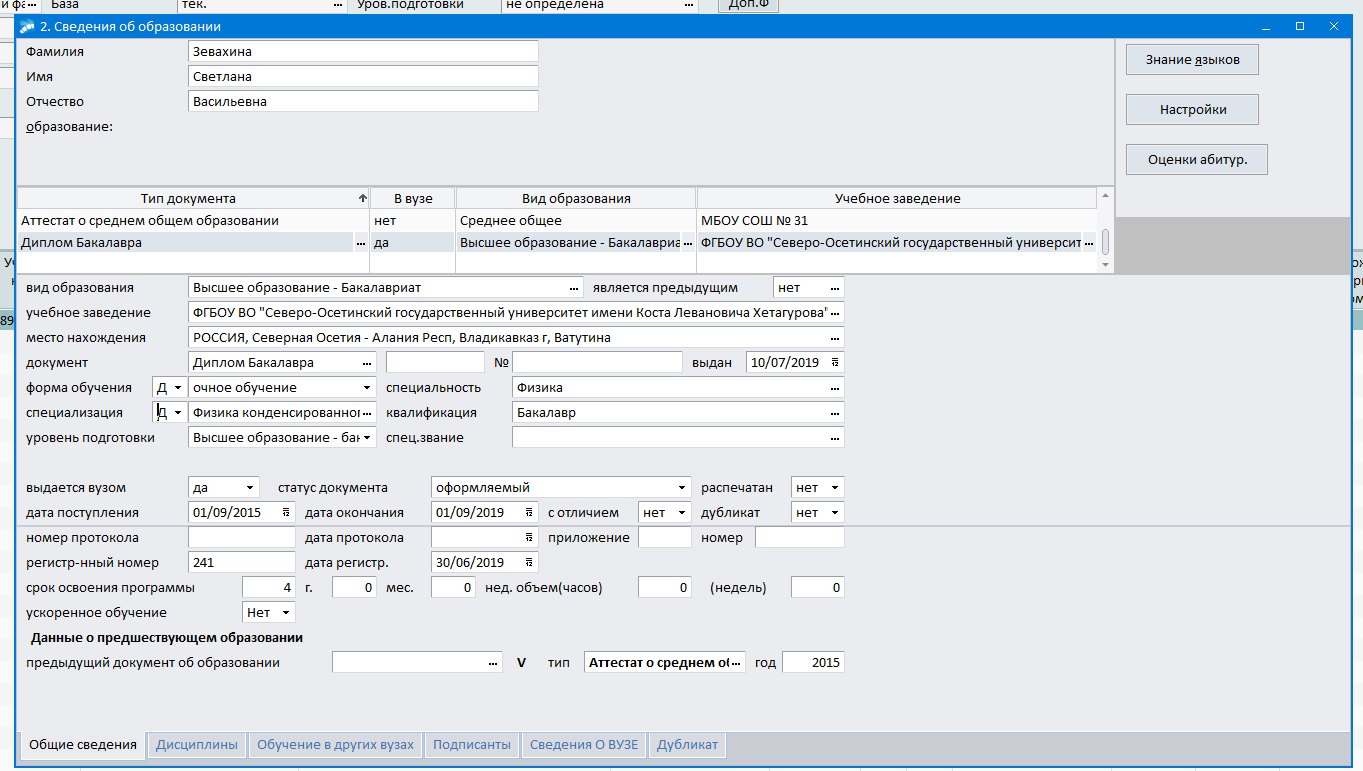 Перейдите на вкладку «Дисциплины»: выверите все дисциплины, з.е.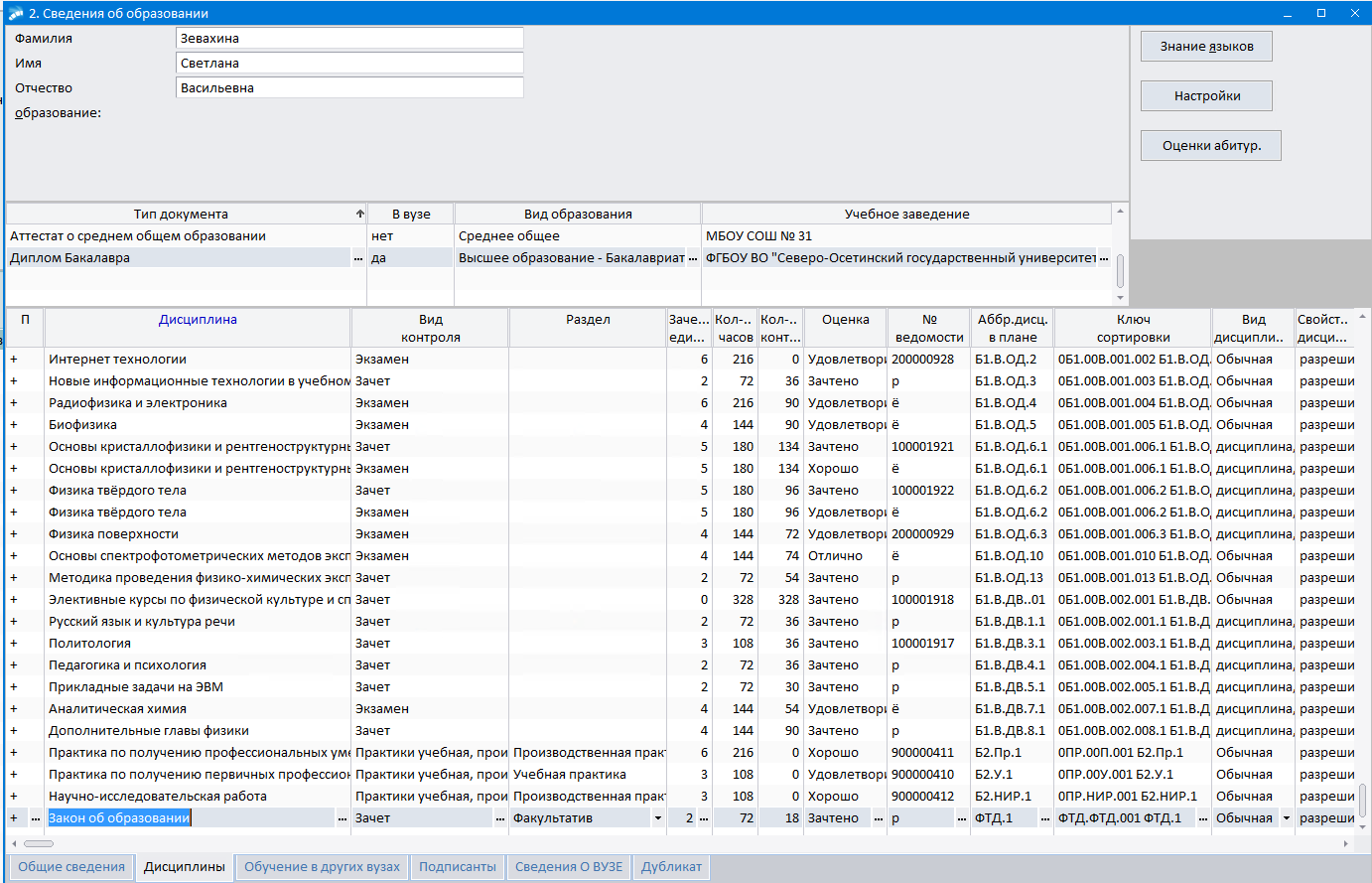 Нажимаем кнопку  «Печать», выберите:- стандарт образования: ФГОС ВО-Типография: ООО «Спецбланк-Москва»Нажимаем кнопку «Настройка»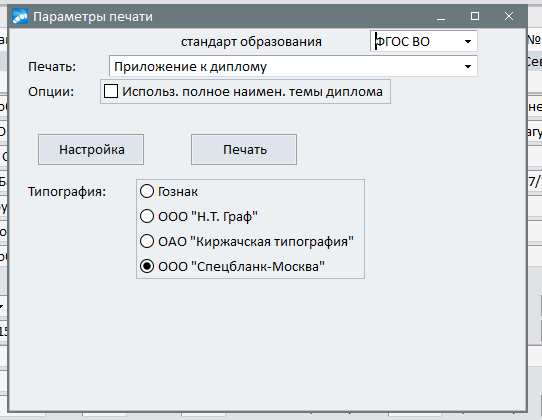 Параметры настройки печати должны соответствовать данным параметрам: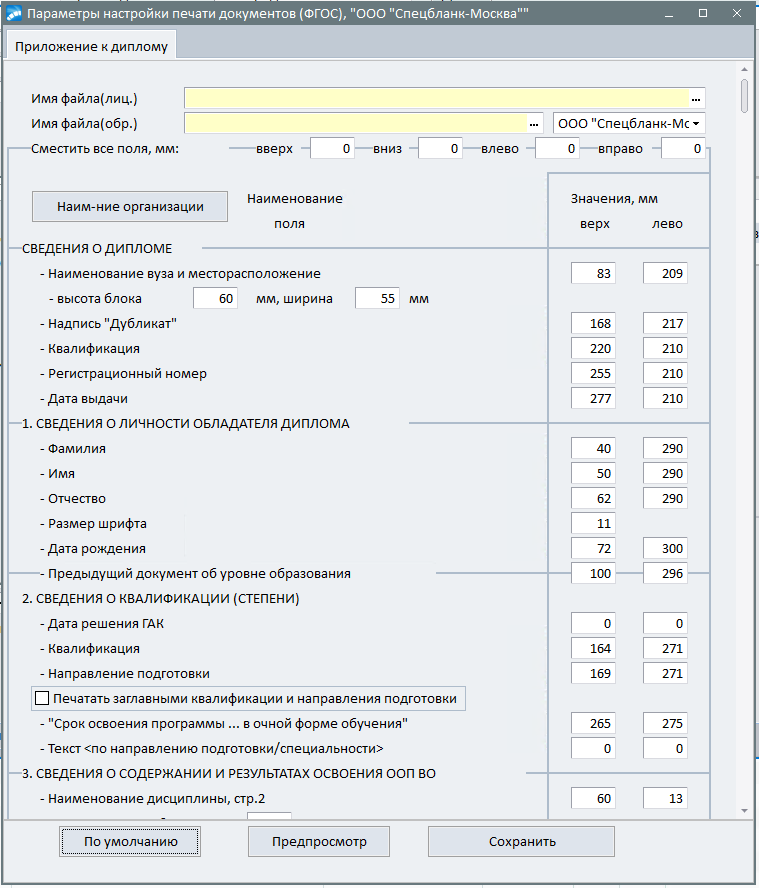 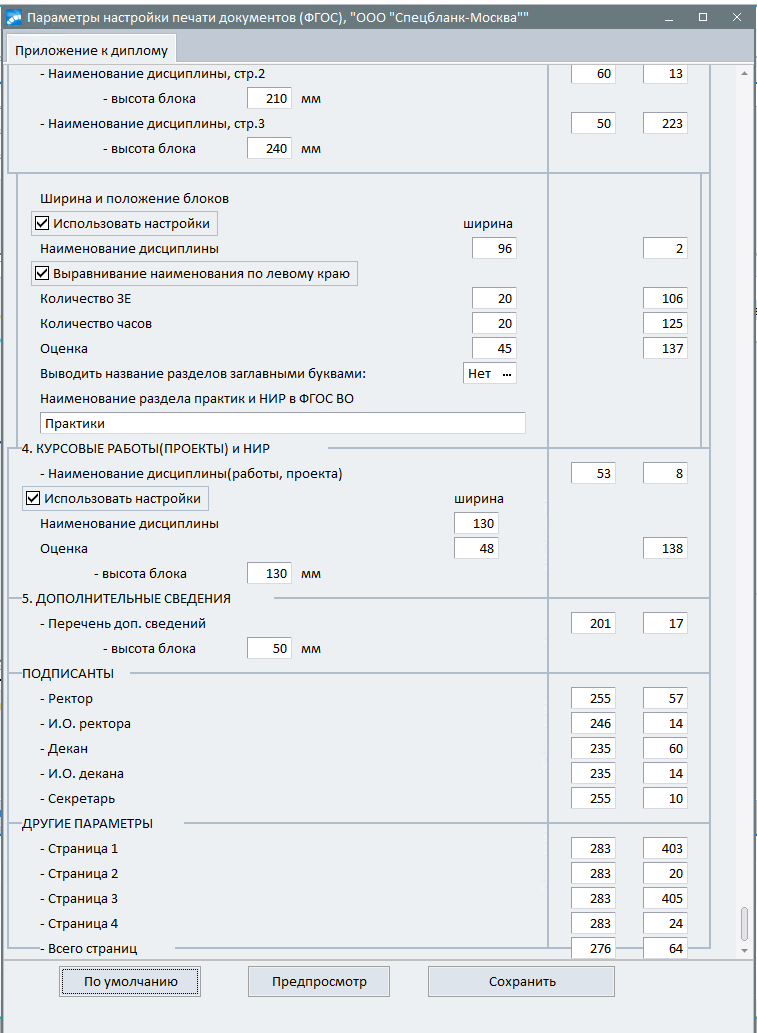 Далее нажимаем «Сохранить». Выбираем «бакалавр СОГУ» и нажимаем кнопку «Сохранить»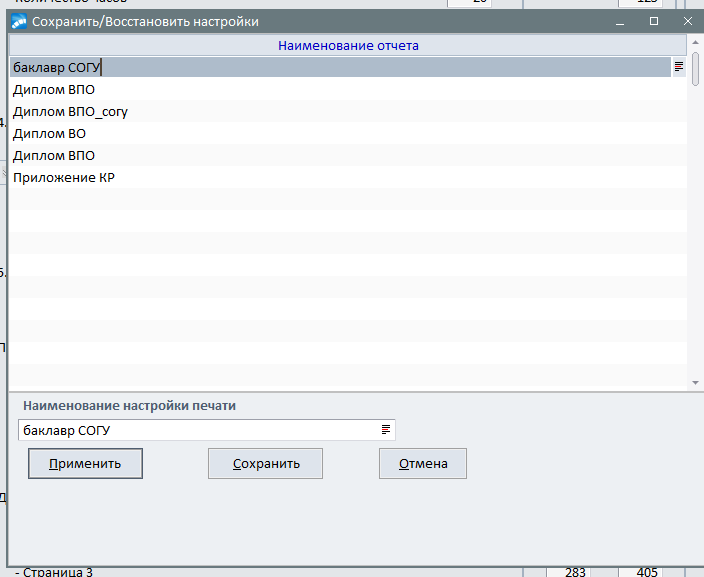 Нажимаем «Печать», распечатываем.